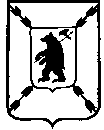 ЯРОСЛАВСКАЯ ОБЛАСТЬАДМИНИСТРАЦИЯ ПОШЕХОНСКОГО МУНИЦИПАЛЬНОГО РАЙОНАПОСТАНОВЛЕНИЕ                 02.10.2017                                                                                        794О внесении изменений в постановление Администрации Пошехонского муниципального района от 23.08.2017г.  № 673       В связи с изменением количества рейсов, протяженности маршрутов движения школьного автобуса  и численности перевозимых детей,  на основании заявления директора МБОУ СШ №2 г. Пошехонье Селезневой И.Ю. от 02.10.2017г.ПОСТАНОВЛЯЕТ:Внести следующие изменения в постановление Администрации Пошехонского муниципального района от 23.08.2017г. № 673:Пункт 2 Приложения №1 к постановлению Администрации Пошехонского муниципального района от 23.08.2017г.  № 673  изложить в новой редакции: Маршруты и графики движения школьного  автобуса  МБОУ СШ №2 г. Пошехонье.Маршрут №1: г. Пошехонье - Высоково - г. Пошехонье,  максимальная протяженность маршрута -20,0  км.Рейс 1Рейс 2    (10,0 км)Рейс 3 (16,7)Рейс 4  (16,6)Маршрут №2: г. Пошехонье - Кременево - г. Пошехонье,  максимальная протяженность маршрута -30,1 км.Рейс 1Настоящее постановление вступает в силу с момента подписания.Настоящее постановление с приложением подлежит опубликованию в районной газете «Сельская Новь».Контроль за исполнением настоящего постановления возложить на первого заместителя Главы Пошехонского муниципального района  В.И. Глоба.Глава Пошехонского муниципального района                                 Н.Н. Белов№ Место остановкиКоличество обучающихся, проживающих в населенных пунктах  и перевозимых школьным автобусомРасстояние до следующей остановки, кмВремя на конечных остановкахВремя на конечных остановках№ Место остановкиКоличество обучающихся, проживающих в населенных пунктах  и перевозимых школьным автобусомРасстояние до следующей остановки, кмотправлениеприбытие1.Пошехонское АТП  007.152.МБОУ СШ №2 г. Пошехонье, ул. Советская, д. 4163,27.254.г. Пошехонье, стадион11,27.276.г. Пошехонье, ул. Строителей3,87.377.Высоково21,87.408.г. Пошехонье, рыбзавод61,17.429.г. Пошехонье, территория МСО80,67.4410.МБОУ СШ №1 г. Пошехонье, ул. Красноармейская, дом 3126,47.55МБОУ СШ №2 г. Пошехонье, ул. Советская, д. 41, 98.00№ Место остановкиКоличество обучающихся, проживающих в населенных пунктах  и перевозимых школьным автобусомРасстояние до следующей остановки, кмВремя на конечных остановкахВремя на конечных остановках№ Место остановкиКоличество обучающихся, проживающих в населенных пунктах  и перевозимых школьным автобусомРасстояние до следующей остановки, кмотправлениеприбытие1.МБОУ СШ №2 г. Пошехонье, ул. Советская, д. 4908.05.3.г. Пошехонье, ул. Новленская22,04.г. Пошехонье, ул. Строителей3,05.г. Пошехонье, территория МСО0,48МБОУ СШ №2 г. Пошехонье, ул. Советская, д. 44,68.30№ Место остановкиКоличество обучающихся, проживающих в населенных пунктах  и перевозимых школьным автобусомРасстояние до следующей остановки, кмВремя на конечных остановкахВремя на конечных остановках№ Место остановкиКоличество обучающихся, проживающих в населенных пунктах  и перевозимых школьным автобусомРасстояние до следующей остановки, кмприбытиеотправление1.МБОУ СШ №2 г. Пошехонье, ул. Советская, д. 4014.40.2.МБОУ СШ №1 г. Пошехонье, ул. Красноармейская, дом 342,53.г. Пошехонье, ул. Новленская62,94.Мужиково11,65.г. Пошехонье, территория МСО816.г. Пошехонье, рыбзавод60,67.Высоково21,18.МБОУ СШ №1 г. Пошехонье, ул. Красноармейская, дом 30715.00.№ Место остановкиКоличество обучающихся, проживающих в населенных пунктах  и перевозимых школьным автобусомРасстояние до следующей остановки, кмВремя на конечных остановкахВремя на конечных остановках№ Место остановкиКоличество обучающихся, проживающих в населенных пунктах  и перевозимых школьным автобусомРасстояние до следующей остановки, кмприбытиеотправление1.МБОУ СШ №2 г. Пошехонье, ул. Советская, д. 4017.20.2.г. Пошехонье, ул. Строителей5,04.г. Пошехонье, ул. Новленская23,05.г. Пошехонье, стадион10,86.МБОУ СШ №1 г. Пошехонье, ул. Красноармейская, дом 392,17.МБОУ СШ №2 г. Пошехонье, ул. Советская, д. 4162,58.Пошехонское АТП  3,218.10№ Место остановкиКоличество обучающихся, проживающих в населенных пунктах  и перевозимых школьным автобусомРасстояние до следующей остановки, кмВремя на конечных остановкахВремя на конечных остановках№ Место остановкиКоличество обучающихся, проживающих в населенных пунктах  и перевозимых школьным автобусомРасстояние до следующей остановки, кмотправлениеприбытие1.МБОУ СШ №1 г. Пошехонье, ул. Красноармейская, дом 3015.05.2.МБОУ СШ №2 г. Пошехонье, ул. Советская, д. 42,53.Ясная Поляна1644.Рождествено215.М. Луха1326.Кременево56,315.2515.257.МБОУ СШ №2 г. Пошехонье, ул. Советская, д. 4014,315.45